Инструктивная карточка № 4.Опыт: «Действие индикаторов лакмуса и метилоранжа на растворы лимонной кислоты и аскорбиновой кислоты»Проведите эксперимент по следующим этапам:1.Приготовьте водные растворы лимонной кислоты и аскорбиновой кислоты.Чтобы растворить в воде аскорбиновую кислоту, предварительно измельчите ее в ступке.Растворы налейте в стаканы.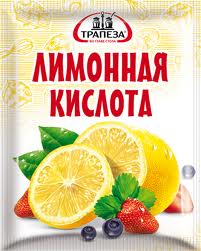 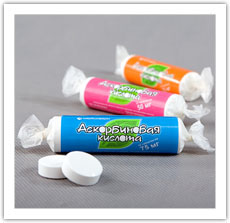 2. В каждый стакан капните по несколько капель индикаторов метилоранжа и лакмуса.         Лакмус                Метилоранж          Исходный цвет индикаторов3. Пронаблюдайте, как изменяется цвет ваших индикаторов в стаканах.4. Сравните полученные цвета с индикаторной шкалой.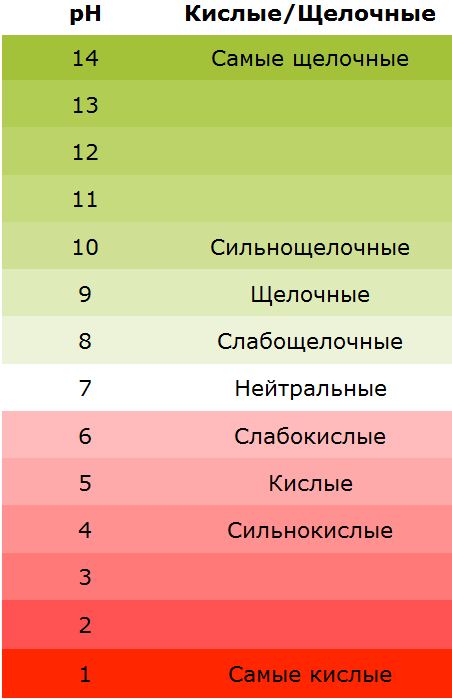 Индикаторная шкалаВывод:При действии индикаторов лакмуса и метилоранжа на растворы разных кислот их цвет изменяется  на красный или его оттенки.Вывод:При действии индикаторов лакмуса и метилоранжа на растворы разных кислот их цвет изменяется  на красный или его оттенки.